Гончарова Галина ВикторовнаМБДОУ "Детский сад комбинированного вида №42" г. ВоронежВоспитательКонспект открытого занятия в подготовительной группе на тему:«Путешествие в страну Здоровья»        Цель: приобщать детей к здоровому образу жизни.        Задачи: Обобщить представления  детей о здоровом образе жизни;Развивать умение делать выводы, опираясь на наглядный пример;Развивать умение слушать взрослого и сверстника;Развивать умение отвечать на вопросы полным ответом, умение рассуждать и отстаивать свое мнение;Воспитывать культуру поведения в общении со сверстниками и со взрослыми, гигиеническую культуру;Формирование интегрированных качеств: любознательность, активность, эмоциональность, отзывчивость, физическое развитие, овладение основными культурно-гигиеническими навыками.  Предварительная работа: чтение сказки Ш. Перро «Красная Шапочка».           Материалы и оборудование:карта «Страна Здоровья», прикрепленная к мольберту;йод, вата, шприц, зеленка, градусник, таблетки, бинт;костюм Красной Шапочки, корзинка с карточками «Грибы и ягоды съедобные и ядовитые»;костюм Зайчика;плакат: девиз «Каждый маленький ребенок это должен знать с пеленок». Место проведения: музыкальный зал.Ход развлечения        В о с п и т а т е л ь. Здравствуйте! Желаю вам здоровья. Такими словами мы часто приветствуем друг друга. А здоровы ли вы, дорогие друзья? Я очень рада, что у вас все отлично! Сегодня королева страны Здоровья пригласила нас в свою волшебную страну.        Девиз, с которым мы с вами отправляемся в занимательное путешествие: «Каждый маленький ребенок это должен знать с пеленок».Занятие наше необычное,Даже очень символичное.Ребята вы любите путешествовать?        Д е т и. Да!        В путешествии нам понадобится карта страны Здоровья.        Задание №1. Разминка. Игра «Здороваться» (поменяться с партнерами).        В о с п и т а т е л ь. Если я хлопну один раз - надо поздороваться ладошками, если 2 раза – пальчиками, 3 раза – поклониться друг другу. Раз, два, три, начало игры!       Дети играют.        Вы, ребята, быстро справились с разминкой, и на карте я ставлю флажок.        Задание №2. Станция «Чистюлино».        В о с п и т а т е л ь. Я загадываю загадки, а вы  поднимаете руку и отвечаете на них.Кто боится мыла?Ах, какой он милый!Кто не моет даже рук,Значит нам он брат и друг.(Микроб).Прибор, помогающий увидеть микроба.(Микроскоп).Волосистою головкойВ рот она влезает ловкоИ считает зубы намПо утрам и вечерам.(Зубная щетка).Он маленький и гладенький,  Покорный, неспесивый,А в скачке пеной брызгает,Как дикий конь ретивый.(Мыло).Целых двадцать пять зубковДля кудрей и хохолков,И под каждым под зубкомЛягут волосы рядком.(Расческа).         В о с п и т а т е л ь. Можно сделать вывод: если мы будем соблюдать правила гигиены, то непременно будем здоровы.         А какие пословицы, поговорки вы знаете о здоровье?         Д е т и. Здоровье дороже богатства.Труд – здоровье, лень – болезнь.Болезнь человека не красит.Здоровым быть – без грусти жить.Берегите платье снову, а здоровье – смолоду.Здоровому все здорово.Двигайся больше, проживешь дольше.Ешь чеснок и лук – не возьмет недуг.Здоровья не купишь. Заболеть легко, вылечиться трудно. Чистота – залог здоровья.         Молодцы ребята, вот и вторая станция оказалась позади (отмечаю флажком). Сейчас мы отправились в путь, на станцию, где живут правила. Но чтобы туда попасть, надо произнести волшебные слова:Знаем правила мы все,Мы уверены в себе,Там, куда мы попадем,Вместе мы не пропадем. А теперь закройте глаза, хлопните три раза в ладоши. Поверните вокруг себя. Открывайте глаза! Мы прибыли на поляну.        Задание №3. «Поляна Безопасности».        Звучит песенка Красной Шапочки, выходит Красная Шапочка.        Проводится беседа по вопросам.        В о с п и т а т е л ь.  Знакома ли Красная Шапочка волком? Можно ли разговаривать с тем, кого не знаешь? Что может случиться?        Ответы детей.        Ты поняла, Красная Шапочка, что сказали? Нельзя разговаривать с незнакомыми на улице и рассказывать о себе.        Красная Шапочка. А что у тебя в корзинке?        К р а с н а я  Ш а п о ч к а.  Грибы и ягоды. Я собрала их для бабушки.        В о с п и т а т е л ь.  Ребята. Какие бывают грибы и ягоды?        Д е т и.  Грибы и ягоды бывают съедобные и ядовитые.        В о с п и т а т е л ь.  Поможем Красной Шапочке: съедобные грибы и ягоды отдадим ей, а довитые оставим на поляне.        Почему нельзя уничтожать ядовитые растения? Правильно, ими лечатся лесные обитатель.        Красная Шапочка благодарит детей и уходит.        В о с п и т а т е л ь.  Ребята, я надеюсь. Что с Красной Шапочкой ничего плохого не произойдет и она быстро вернется домой. Давайте вспомним, ребята, как вести себя, если вы вдруг потерялись.        Ответы детей.        Я однажды потерялся,                Изображаю испуг.        Только быстро догадался.         Слегка ударяют себе по лбу, улыбаются.        Посмотрел туда-сюда -              Повороты.        Нету мамы, вот беда!                 Разводят руки в стороны вниз.        Побежал направо я -                  Бег на месте.        Мама не нашлась моя.               Делают руку «козырьком».        Побежал налево я -                    Бег на месте.        Мама не нашлась моя.              Делают руку «козырьком».        Нету. Я решил стоять               Скрещивают руки на груди.        И на месте маму ждать.        Слышится плач. Появляется Зайчик, он плачет.        В о с п и т а т е л ь.  Зайчик, почему ты плачешь?        З а й ч и к.  Мы играли с Белочкой в догонялки. Я побежал за ним и упал, у меня ссадина на коленке. У-у-у. больно!        В о с п и т а т е л ь.  Чем мы можем помочь Зайчику? Перед вами йод, вата, шприц, зеленка, градусник, таблетки, и бинт. Выберите то, что необходимо для лечения.        Дети выполняют задание.        Воспитатель ставит флажок на «Поляну Безопасности».        Задание №4. Станция «Витаминка».        В о с п и т а т е л ь.  Здоровье – это самое главное богатство, которое нужно беречь. Сейчас мы с вами поговорим о витаминах. Витамины – это такие вещества, которые нужны нашему организму для усвоения пищи. Витамины делают нас крепкими, активными, помогают не заболеть, а детям – хорошо расти. Если в пище мало витаминов, человек болеет разными болезнями, становится вялым, слабым, грустным.        Я вам расскажу о каждом витамине по подробнее:Витамин "А"
Расскажу вам, не тая, как полезен я, друзья!
Я в морковке и в томате, в тыкве, в персике, в салате.
Съешь меня - и подрастешь, будешь ты во всем хорош!
Помни истину простую:
Лучше видит только тот, кто жует морковь сырую
Или пьет морковный сок!
Витамин " В"
Рыба, хлеб, яйцо и сыр.
Банан, курица, кефир,
курага, орехи-
Вот для вас секрет успеха!
И в горохе тоже я, много пользы от меня!
Очень важно спозаранку
Съесть за завтраком овсянку
Черный хлеб полезен нам
И не только по утрам!
Витамин "С"
Земляничку ты сорвешь, в ягодке меня найдешь.
Я в смородине, капусте.
В яблоке живу и в луке, 
Я в фасоли и картошке, в помидоре и горошке!
От простуды и ангины помогают апельсины.
Ну а лучше съесть лимон, хоть и очень кислый он.        А теперь поиграем с вами.         Сейчас вы сядете на стульчики, закроете глазки и откроете ротик. Я положу вам в ротик кусочек овоща или фрукта, а вы  должны угадать что это.        Дети дают полный ответ.        В о с п и т а т е л ь.  Витамины – укрепляют организм, борются с болезнями. Поэтому важно кушать полезные продукты, чтобы быстро расти, развиваться и быть здоровыми.        Молодцы, ребята! Давайте поиграем в вами в пальчиковую гимнастику с опорой на мнемотаблицу.Пальчиковая гимнастика "Апельсин" Мы делили апельсин -(Двумя руками «держат» предполагаемый апельсин)Много нас, а он один.(Показывают сначала десять пальцев, а потом один)Эта долька – для ежа,(Загибают большой палец руки)Эта долька – для стрижа,(Загибают указательный палец)Эта долька для утят,(Загибают средний палец)Эта долька – для котят,(Загибают безымянный палец)Эта долька – для бобра,(Загибают мизинец)А для волка – кожура.(Бросают предполагаемую кожуру рукой)Он сердит на нас – беда!!!(Делают испуганный вид)Разбегайся кто куда!
(Делают движения руками в стороны)        В о с п и т а т е л ь.  А теперь предлагаю вырастить чудо-дерево, на котором будут расти только полезные продукты.  Я буду задавать вопросы, а вы будите выбирать и вешать карточки с полезными продуктами на дерево.        1.Ешь побольше апельсинов …        2.Пей морковный вкусный сок. ..        3.Если хочешь стройным быть, надо сладкое любить…        4.Ешь конфеты, жуй ирис, строен стань, как кипарис …        5.Лук зеленый иногда, нам полезен дети?         6.В луже грязная вода, нам полезна иногда?        7.Фрукты – просто красота! Это нам полезно?         Попрощались мы со станцией «Витаминка», ставим флажок.        Задание №5. Станция «Музыкальная».        В о с п и т а т е л ь.  Я приготовила для вас частушки, подпевайте.           Вам, мальчишки и девчушки,           Приготовила частушки.           Если мой совет хороший,           Вы похлопайте в ладоши.           На неправильный совет           Вы потопайте – «Нет, нет!»           Не грызите лист капустный,            Он совсем-совсем не вкусный.           Лучше ешьте шоколад,           Вафли, сахар, мармелад.           Это правильный совет?                                             (Нет)           Чтобы зубы не болели,           Ты грызи морковь сильнее.           Длиннонога и стройна,           Всех оранжевей она.           Если мой совет хороший,           Вы похлопайте в ладоши.           Постоянно нужно есть            Для здоровья вашего           Фрукты, овощи, омлет,           Творог, простоквашу.           Если мой совет хороший,           Вы похлопайте в ладоши.           Ты по улице гуляешь,           Зимний воздух ты вдыхаешь.           Твердо помнишь ты о том,           Что дышать там надо ртом.           Это правильный ответ?                                           (Нет)        Молодцы! Вот и «Музыкальная» станция осталась позади. Мы прибыли в страну Здоровья. Королева страны Здоровья желает вам соблюдать правила безопасности. С болезнями не знаться, с детства закаляться, зарядкой заниматься и дарить вам подарки.        Детям дарят наборы «Мойдодыр».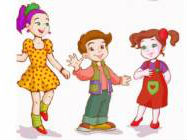 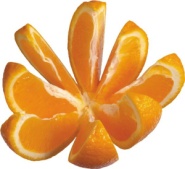 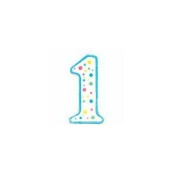 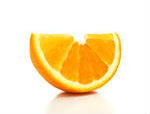 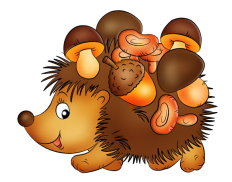 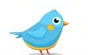 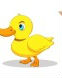 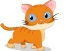 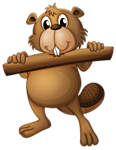 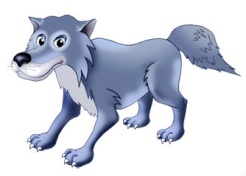 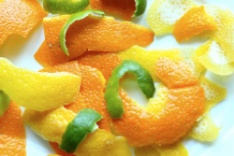 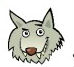 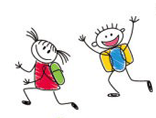 